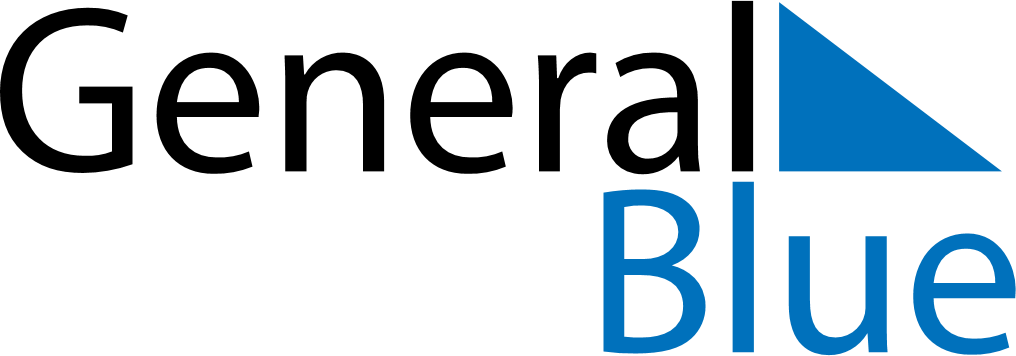 January 2024January 2024January 2024January 2024January 2024January 2024Jasper Park Lodge, Alberta, CanadaJasper Park Lodge, Alberta, CanadaJasper Park Lodge, Alberta, CanadaJasper Park Lodge, Alberta, CanadaJasper Park Lodge, Alberta, CanadaJasper Park Lodge, Alberta, CanadaSunday Monday Tuesday Wednesday Thursday Friday Saturday 1 2 3 4 5 6 Sunrise: 9:05 AM Sunset: 4:45 PM Daylight: 7 hours and 40 minutes. Sunrise: 9:04 AM Sunset: 4:46 PM Daylight: 7 hours and 41 minutes. Sunrise: 9:04 AM Sunset: 4:47 PM Daylight: 7 hours and 42 minutes. Sunrise: 9:04 AM Sunset: 4:48 PM Daylight: 7 hours and 44 minutes. Sunrise: 9:04 AM Sunset: 4:50 PM Daylight: 7 hours and 45 minutes. Sunrise: 9:03 AM Sunset: 4:51 PM Daylight: 7 hours and 47 minutes. 7 8 9 10 11 12 13 Sunrise: 9:03 AM Sunset: 4:52 PM Daylight: 7 hours and 49 minutes. Sunrise: 9:02 AM Sunset: 4:53 PM Daylight: 7 hours and 50 minutes. Sunrise: 9:02 AM Sunset: 4:55 PM Daylight: 7 hours and 52 minutes. Sunrise: 9:01 AM Sunset: 4:56 PM Daylight: 7 hours and 54 minutes. Sunrise: 9:01 AM Sunset: 4:58 PM Daylight: 7 hours and 56 minutes. Sunrise: 9:00 AM Sunset: 4:59 PM Daylight: 7 hours and 59 minutes. Sunrise: 8:59 AM Sunset: 5:01 PM Daylight: 8 hours and 1 minute. 14 15 16 17 18 19 20 Sunrise: 8:59 AM Sunset: 5:02 PM Daylight: 8 hours and 3 minutes. Sunrise: 8:58 AM Sunset: 5:04 PM Daylight: 8 hours and 6 minutes. Sunrise: 8:57 AM Sunset: 5:06 PM Daylight: 8 hours and 8 minutes. Sunrise: 8:56 AM Sunset: 5:07 PM Daylight: 8 hours and 11 minutes. Sunrise: 8:55 AM Sunset: 5:09 PM Daylight: 8 hours and 14 minutes. Sunrise: 8:54 AM Sunset: 5:11 PM Daylight: 8 hours and 16 minutes. Sunrise: 8:53 AM Sunset: 5:12 PM Daylight: 8 hours and 19 minutes. 21 22 23 24 25 26 27 Sunrise: 8:52 AM Sunset: 5:14 PM Daylight: 8 hours and 22 minutes. Sunrise: 8:50 AM Sunset: 5:16 PM Daylight: 8 hours and 25 minutes. Sunrise: 8:49 AM Sunset: 5:18 PM Daylight: 8 hours and 28 minutes. Sunrise: 8:48 AM Sunset: 5:19 PM Daylight: 8 hours and 31 minutes. Sunrise: 8:46 AM Sunset: 5:21 PM Daylight: 8 hours and 34 minutes. Sunrise: 8:45 AM Sunset: 5:23 PM Daylight: 8 hours and 37 minutes. Sunrise: 8:44 AM Sunset: 5:25 PM Daylight: 8 hours and 41 minutes. 28 29 30 31 Sunrise: 8:42 AM Sunset: 5:27 PM Daylight: 8 hours and 44 minutes. Sunrise: 8:41 AM Sunset: 5:29 PM Daylight: 8 hours and 47 minutes. Sunrise: 8:39 AM Sunset: 5:30 PM Daylight: 8 hours and 51 minutes. Sunrise: 8:38 AM Sunset: 5:32 PM Daylight: 8 hours and 54 minutes. 